هو الله - اللّهمّ إنّ سرادق العدل قد ضربت أطنابها...حضرت عبدالبهاءاصلی فارسی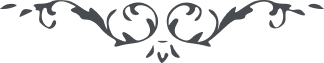 لوح رقم (142) – من آثار حضرت عبدالبهاء – مکاتیب عبد البهاء، جلد3، صفحه 347( 142 )هو اللهاللهم إن سرادق العدل قد ضربت أطنابها علی هذه الارض المقدسة فی مشارقها و مغاربها و نشکرک و نحمدک علی حلول هذه السلطة العادلة و الدولة القاهرة الباذلة القوة فی راحة الرعیة و سلامة البریة اللهم اید الامپراطور الاعظم جورج الخامس عاهل انگلترا بتوفیقاتک الرحمانیة و ادم ظلها الظلیل علی هذا الاقلیم الجلیل بعونک و صونک و حمایتک انک أنت المقتدر المتعالی العزیز الکریم
حیفا ١٧ دسمبر ١٩١٨
(ع ع)